Использование технологии мнемотехники в работе с детьми, имеющими   интеллектуальные нарушения.                  К. Д. Ушинский писал:                                                «Учите ребёнка каким-нибудь неизвестным                                             ему пяти словам – он будет долго и напрасно мучиться, но свяжите двадцать таких слов с картинками, и он их усвоит на лету»    ФГОС для детей с умственной отсталостью – это обеспечение государственной гарантией доступности и равных возможностей получения полноценного образования детьми с ограниченными возможностями здоровья в независимо от степени тяжести нарушений психического развития и прочих показателей (вид образовательного учреждения, регион проживания).        Как показывают исследования,  у детей с ОВЗ комплексно нарушено формирование множества компонентов, а именно: звукопроизношение, звуко-слоговая структура слов, фонематические процессы, языковой анализ и синтез. Почти у каждого обучающегося с ТМНР наблюдается несформированность монологической связной речи,  нарушены лексико-грамматический строй речи, зрительный гнозис, оптико-пространственный праксис, память, внимание, моторная функция, мышление. Имеет место недоразвитие познавательной деятельности, и соответственно не сформированы речевые и неречевые предпосылки овладения письмом.   Поэтому педагогическое воздействие при обучении  детей с ОВЗ – очень сложное дело. Необходимо научить детей связно, последовательно, грамматически правильно излагать свои мысли, рассказывать о различных событиях из окружающей жизни. Дети с ОВЗ имеют свои особенности необходимо, чтобы процесс обучения был для них интересным, занимательным, развивающим.    Как обозначено в Стандарте перед Образовательной организацией стоит задача по формированию жизненных компетенций личности на основе развития индивидуальных способностей, положительной мотивации, навыка самоконтроля, культуры поведения и речи, личной гигиены и здорового образа жизни.
       Рассмотрим факторы, облегчающие процесс обучения детей с нарушениями в развитии.
  Один из таких факторов, по мнению С. Л. Рубинштейна, А. М. Леушиной, Л. В. Эльконина и др. - наглядность. Рассматривание предметов, картин помогает детям называть предметы, их характерные признаки, производимые с ними действия.
       В качестве второго вспомогательного фактора можно выделить создание плана высказывания, на значимость которого неоднократно указывал известный психолог Л. С. Выготский. Он отмечал важность последовательного размещения в предварительной схеме всех конкретных элементов высказывания.           Важную роль в учебном процессе оказывает память. Методов для развития и эффективного использования памяти существует множество. Один из самых результативных — мнемотехника. Мнемоника или мнемотехника (от греческого «mnemonikon» - искусство запоминания) - система различных приемов, облегчающих запоминание и увеличивающих объем памяти путем образования дополнительных ассоциаций. Тогда для того, чтобы запомнить множество каких-то фактов, их нужно соединить (ассоциировать) с тем, что вам хорошо знакомо. Такие приемы особенно важны для школьников, так как мыслительные задачи решаются с преобладающей ролью внешних средств, наглядный материал усваивается лучше вербального. Использование приёмов мнемотехники на занятиях позволяет детям эффективнее воспринимать и обрабатывать зрительную информацию, перекодировать, сохранять и воспроизводить ее в соответствии с поставленными задачами.        Особенности технологии  – применение изображения предметов, символов для опосредованного запоминания. Это значительно облегчает детям поиск и запоминание слов. Символы максимально приближены к речевому материалу. Схемы и модели постепенно приучают детей к наблюдению за языком. Схематизация и моделирование помогает ребенку увидеть связь слов в предложении и тексте. Это развивает интерес к словам, общению, совершенствует речемыслительную деятельность детей.   Взяв в основу мнение великих педагогов, увидев эффективность наглядного материала, пользуясь готовыми схемами педагогов, но изменяя  их по-своему, я использую мнемотехнику в своей работе по обучению детей своего класса.      Актуальность мнемотехники для обучающихся с нарушением интеллекта в том, что как раз у них преобладает зрительно-образная (наглядно-образная) память. Чаще всего запоминание происходит непроизвольно, просто потому, что какой-то предмет или явление попали в поле зрения ребенка. Мнемотехника как раз помогает упростить процесс запоминания, развить ассоциативное мышление и воображение, повысить внимательность.      Отличительные особенности данной технологии:-имеет чёткое теоретическое и экспериментальное  обоснование;-приемы запоминания индивидуализированы;-широко используются образные коды, обеспечивающие быстрое запоминание;-введено понятие ”навык запоминания” и разработана точная система контроля навыка запоминания.     Цель обучения:-  развитие основных психических процессов – памяти, внимания, образного мышления;-  повышение уровня мотивационной сферы.Конечно,    использование мнемотехники ни в коем случае не призвано заменить самый известный и широко популярный метод в развитии и укреплении памяти — традиционное заучивание текстов наизусть. Однако с задачей помочь сделать процесс запоминания более простым, интересным и "вкусным" мнемоника справляется просто великолепно.         Овладение приёмами работы значительно сокращает время обучения и одновременно решает следующие задачи:- развитие основных психических процессов – памяти, внимания, восприятия, мышления, особенно, образного.- кодирование информации, то есть, преобразование предметов, образов в абстрактные знаки, символы;- перекодирование информации, то есть, преобразование из абстрактных символов в образы;- развитие мелкой моторики рук при частичном или полном графическом воспроизведении информации.   Остановимся на методах и приёмах мнемотехники.Во-первых, надо обратить внимание на совершенствование восприятия: зрения, слуха, тактильных ощущений, обоняния, вкусовых ощущений.Во-вторых, необходимо сформировать у детей навыки запоминания любой информации.В-третьих, наша задача — научить детей управлять своим вниманием, сделать его послушным.      Идея данной техники состоит в том, что на каждое слово или словосочетание придумывается картинка, и весь текст зарисовывается схематично. Любой рассказ, сказку, пословицу, стихотворение можно «записать», используя картинки или символьные знаки. Глядя на эти схемы, ребенок воспроизводит полученную информацию. Использование мнемотехники в обучении детей с ОВЗ – это попытка решить проблему психофизиологической и интеллектуальной готовности ребёнка к жизни в школе и за её пределами. В этом нам помогут коллажи, мнемотаблицы, пиктограммы.      Мнемотаблицы широко используются в практической работе с детьми. С их помощью у ребенка расширяется словарный запас, развивается связная речь, зрительная память и логическое мышление.  Мнемотаблицы,  пиктограммы – система различных приёмов, облегчающих запоминание и увеличивающих объем памяти путем образования дополнительных ассоциаций, организация учебного процесса в виде игры.     Задачи для всех видов мнемотаблиц. - Развитие памяти (тренинг по разным приемам запоминания)- Умение анализировать, вычленять части, объединять в пары, группы, целое, умение систематизировать- Развитие образного мышления- Формирование умения связно мыслить, составлять рассказы, перекодировать информацию- Решение дидактических, образовательных задач- Развитие смекалки- Тренировка внимания- Формирование навыка правильного графического изображения.        В мнемотаблице можно изображать практически все – т.е. производится графическое или частично графическое изображение персонажей сказки, явлений природы, некоторых действий, т.е. можно нарисовать то, что посчитаете нужным. Но изобразить так, чтобы нарисованное было понятно детям.         Мнемотаблицы служат дидактическим материалом в моей работе по развитию речи детей. Я их использую для:• обогащения словарного запаса;• при обучении составлению рассказов;• при пересказах художественной литературы;• при отгадывании и загадывании загадок;• при заучивании стихов;для обобщения пройденного материала.         Кроме коммуникативной, развивается планирующая функция речи, т.е. ребенок учится последовательно и логически выстраивать свои действия, рассказывать об этом.       У обучающихся особенно важно развивать наглядно-образное мышление, используя символы, схемы, которые лежат в основе образования искусственных ассоциаций, облегчающих процесс запоминания и увеличивающих объём памяти. Опора на визуальный образ очень важна, так как при воспроизведении текста зрительный образ возникает в воображении и это наиболее короткий путь к формированию процесса запоминания и точной передачи информации, например, в стихах и текстах.
        Для этого достаточно схематичного изображения отдельных частей, что облегчает запоминание и последующее воспроизведение целостно образа в рифмованной форме. Суть использования пиктограмм заключается в том, что на каждое слово или маленькое словосочетание  придумывается изображение, таким образом, зарисовывается всё стихотворение. После этого ребенок по памяти, используя графическое изображение, воспроизводит стихотворение целиком.
Овладение приемами работы с пиктограммами значительно облегчает и сокращает время обучения и усвоения материала, формирует приемы работы с памятью. Ведь одно из правил укрепления памяти гласит: «Когда учишь – записывай, рисуй схемы, черти графики».План использования пиктограмм в работе с текстом:Работа с пиктограммами строится по следующему алгоритму:-прочитать стихотворение или загадку вслух;-выделить в каждой строке ключевое слово. Представить его в виде символа или рисунка;-прочитать стихотворение еще раз, уже используя пиктограмму;-рассказать стихотворение или загадку с помощью пиктограммы.
          Такое повторение намного рациональнее, чем обыкновенное запоминание, использование методик пиктограмм, очень эффективно.Основное назначение коллажа- объединить все объекты, изображенные на нем, в единый сюжет, интересный и познавательный для ребенка. Содержание коллажа может быть разнообразным: это картинки, модели, буквы, геометрические фигуры и т. д. Но все они связаны между собой, объединены одной темой, и увидеть и разгадать эту связь как раз и предстоит ребенку.      Мнемотехника многофункциональна. На основе их я создаю дидактические игры, модели. Работа по мнемосхемам не ограничивается работой по развитию связной речи, их можно применять во всех областях детской деятельности.         Важно помнить:- модель должна отображать обобщённый образ предмета;- раскрывать существенное в объекте;- замысел по созданию модели следует обсуждать с детьми, что бы она была им понятна.    Для изготовления таблиц не требуются художественные способности, любой педагог в состоянии нарисовать подобные символические изображения предметов и объектов к выбранному рассказу.  Данные схемы служат своеобразным зрительным планом для создания монологов, помогают детям выстраивать:- строение рассказа,- последовательность рассказа,- лексико-грамматическую наполняемость рассказа.Использование модельных схем при заучивании облегчает и ускоряет процесс запоминания и усвоения текстов, формирует приемы работы с памятью. При этом включаются не только слуховые, но и зрительные анализаторы. Дети легко вспоминают картинку, а потом припоминают слова. Если на начальном этапе работы даю готовые схемы, то на следующем - создаем, придумываем, вместе с детьми, т. е. здесь педагог выступает как равноправный партнер, который незаметно помогает ребенку находить и выбирать наиболее удачные решения, оформлять их в целостное произведение. Постепенно ребенок начинает проявлять творческую самостоятельность.В работе с детьми ОВЗ мнемотехника помогает развивать:- ассоциативное мышление,- зрительную и слуховую память,- зрительное и слуховое внимание,- воображение.Положительные эффекты от занятий с использованием мнемотехники следующие:развитие визуального мышления;у детей увеличился  круг знаний об окружающем мире;появилось   желание пересказывать короткие тексты, придумывать интересные истории по сюжетным картинкам;появился   интерес к заучиванию стихов;активизировался словарный запас;дети преодолевают робость, застенчивость, учатся свободно держаться перед аудиторией.     Данный метод является одним из эффективных способов обучения детей с отклонениями в развитии. Необходимо подчеркнуть, что мнемотехникой не ограничивается вся работа по развитию речи у детей. Это – прежде всего как начальная, “пусковая”, наиболее значимая и эффективная работа, так как использование мнемотехники  позволяет детям легче воспринимать и перерабатывать зрительную информацию, сохранять и воспроизводить её.     В ходе анализа методической литературы, результатов проведенной диагностики, овладение языковыми средствами оформления связного текста, а также формирование навыка строить связные рассказы и пересказ. Приемы мнемотехники, введение моделей, использованных при обучении связной речи школьников, показали, что облегчается процесс овладения детьми содержанием, структурой описательных и повествовательных текстов, их связность. Анализ рассказов обучающихся выявил улучшение почти всех показателей: дети стараются  самостоятельно, с минимальными  наводящими вопросами описывают животных, плоды, игрушки, составляют рассказ о погоде, с помощью пиктограммы самостоятельно называют состав чисел и состав слова.Обозначение предлогов ПОД, ЗА, НАД, ОКОЛО, К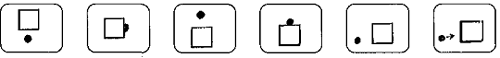 Обозначение слов-предметов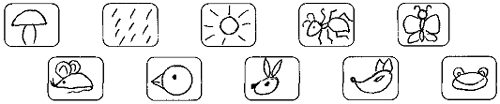 Обозначение слов-действий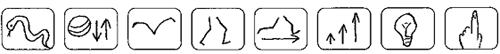 Обозначение слов- признаков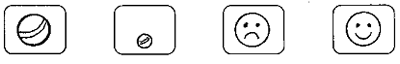 